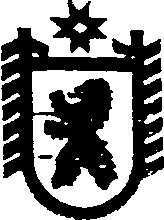 Республика КарелияАДМИНИСТРАЦИЯ СЕГЕЖСКОГО МУНИЦИПАЛЬНОГО РАЙОНАРАСПОРЯЖЕНИЕот  18  августа  2017 года    №  79 - рСегежаО проведении закупки товаров (работ, услуг) для муниципальных нужд администрации Сегежского муниципального района В соответствии с Федеральным законом от 5 апреля 2013 г.  № 44-ФЗ «О контрактной системе в сфере закупок товаров, работ, услуг  для обеспечения государственных и муниципальных нужд»: 1. Осуществить закупку услуг по психолого-педагогической и правовой подготовке лиц, желающих принять на воспитание в свою семью ребенка, оставшегося без попечения родителей путем проведения запроса котировок (далее – запрос котировок) на сумму 95 000  (девяносто пять тысяч) рублей 00 копеек за счет средств выделенной субвенции на осуществление государственных полномочий Республики Карелия по организации и осуществлению деятельности органов опеки и попечительства.   2. Ведущему специалисту управления экономического развития администрации Сегежского муниципального района О.В. Ниловой совместно с главным специалистом управления образования по организации и осуществлению деятельности по опеке и попечительству администрации Сегежского муниципального района А.П. Шепляковой разработать и представить на утверждение главы администрации Сегежского муниципального района извещение и проект контракта о проведении запроса котировок в срок до  18 августа 2017 г.  3.   Ведущему специалисту управления экономического развития администрации Сегежского муниципального района О.В. Ниловой:  1) разместить в единой информационной системе в сфере закупок (https://zakupki.gov.ru) извещение о проведении запроса котировок и проект контракта, заключаемого по результатам проведения такого запроса, 18 августа 2017 г.;  2)  разместить в информационно-телекоммуникационной сети «Интернет» на официальном сайте администрации Сегежского муниципального района  http://home.onego.ru/~segadmin информацию о проведении запроса котировок не позднее 19 августа 2017 г.  4.   Заседание Единой комиссии по осуществлению закупок товаров, работ, услуг для муниципальных нужд администрации  Сегежского муниципального района по  вскрытию конвертов с заявками на участие в запросе котировок и открытию доступа к поданным в форме электронных документов заявкам на участие в запросе котировок, рассмотрению заявок на участие в запросе котировок провести 25 августа 2017 г.                 в 11.00 часов.    5.   Контроль за исполнением настоящего распоряжения возложить на начальника управления экономического развития администрации Сегежского муниципального района О.А. Раутанен.           Глава администрацииСегежского муниципального района                                                            Ю.В. ШульговичРазослать: в дело, ОБУ, УЭР. Антонова Е.Н., ОС ЖКХ, ФУ, КУМИиЗР, ЮО - в эл.виде.